ЗАНЯТИЕ ПО ИНФОРМАТИКЕ В 1 КЛАССЕ .Тема занятия: Решение задач на развитие внимания, памяти, мышления.                            Элементы логики. Суждение: истинное и ложное                            («Мир Информатики» Зад. 1 – 3).. Цели: 1. Познакомить  с истинными и ложными  высказываниями, оперировать словами ИСТИНА и ЛОЖЬ           2.Развивать словесно – логическую память, абстрактное мышление, устойчивое внимание, устную связную речь; мелкую мускулатуру пальцев кисти при работе с мышью и на клавиатуре 3.Формировать навыки аккуратности, дисциплинированности и усидчивости. Оборудование: Компьютеры;Мультимедийный проектор и экран;диск КМ «Мир информатики», 1 год обучения;презентация  гимнастика для глаз и рук, Тип урока: урок –знакомство с новой темой Ход урока. Организация начала урока.- Добрый день. Садитесь. Начинаем занятие по информатике. В класс компьютерный вхожу С дисциплиной я дружуБегать, прыгать и кричатьНикогда не будуТишину здесь соблюдать Я не позабуду.II. Актуализация знаний.Нам с вами предстоит интересная работа.Сегодня мы должны будем помочь МЫШКЕ добраться до сыра, указывая ей где живут истинные или ложные высказывания. И на этом занятии мы подарим себе новые знания.ИНФОЗНАЙКА приготовил для вас интересные загадкиКроссворд «КОМПЬЮТЕР»1. В программе WORDЯ главная фигура.А зовут меня (клавиатура) 2. Сидит на коврике зверёк –Кто же это? Ответь дружок!(мышь)3.В большой коробке – главный блокТам бежит электротокК самым важным микросхемамЭтот блок зовут (системным) - Молодцы, вы правильно  отгадали загадки.III. Основная частьВведение в новую  тему.- Ребята, скажите мне и ИНФОЗНАЙКЕ какую информацию вы сегодня получили в течении дня?- А что такое информация? (сведения об окружающем нас мире)- А где человек может получить информацию? (на улице, в книгах, в беседе с друзьями и т.д.)- А с помощью чего человек получает информацию? (5 органов чувств: уши-слух, глаза – зрение, язык – вкус, кожа-осязание, нос-обоняние)- Ребята, результатом получения информации является суждение – это утверждение о предметах или явлениях.- ИНФЗНАЙКА приготовил несколько суждений и определите правду он сказал или нет? Рыба живет в реке. Правда? (Да)Рыба живет на дереве. Правда? Нет.На яблоне растут бананы. Правда? Нет.Зимой идет снег. Правда? Да.Ночью ярко светит солнце. Правда? Нет.- Значит, суждения бывают какими? (Правдивыми и неправдивыми, то есть истинными - правильными  и ложными – неправильными). – НА ДОСКЕ ТАБЛИЧКИФИЗКУЛЬМИНУТКА  для рук.Робот делает зарядкуИ считает по порядку:- Раз!- контакты не искрят,- Два!- суставы не скрипят,-Три!- прозрачен объектив.Я исправен и красив!2. Новая тема.1) Послушайте новую тему.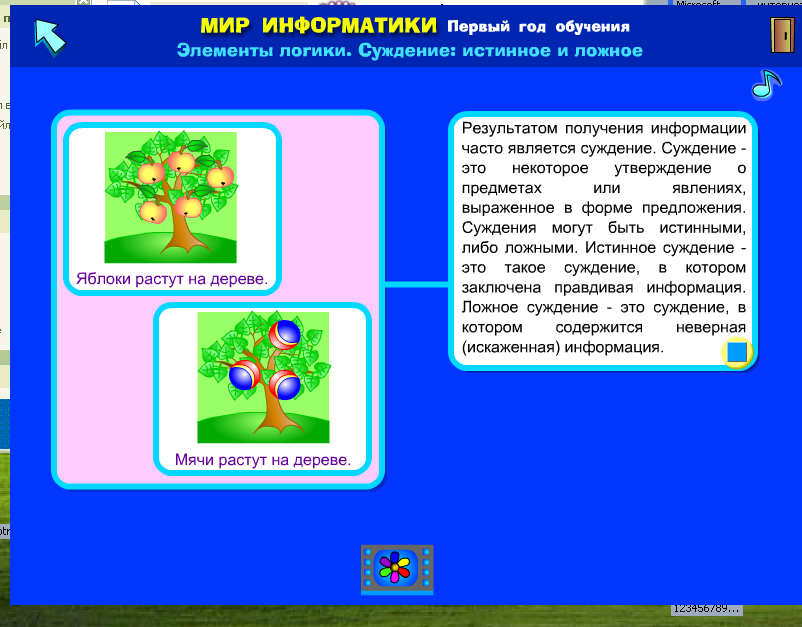 2) Какими бывают  суждения? (Истинными и ложными). Что такое истинное суждение? (Это правдивая информация). Что такое ложное суждение. (Это неверная информация).3. Закрепление новой темы. 1. Практическая работа на компьютере.- Сейчас вы приступите к практической работе за компьютером.НЕ ЗЫБЫВАЙТЕ о правилах работы за компьютером.ЗАДАНИЕ СЛЕДУЮЩЕЕ: вам необходимо помочь мышке, добраться до сыра. Для этого нужно отметить верные и неверные  картинки. Если вы всё сделаете правильно,  то у вас появится надпись «Поздравляем! Всё правильно» и заиграет музыка.На вашем рабочем столе внизу есть надпись «Мир информатики», внизу ЦВЕТОЧЕК, нажмите на него и приступайте к работе.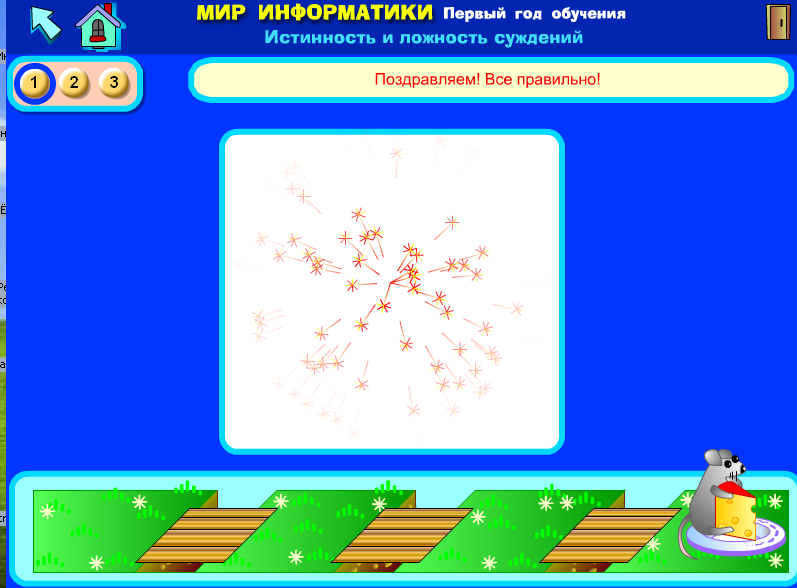 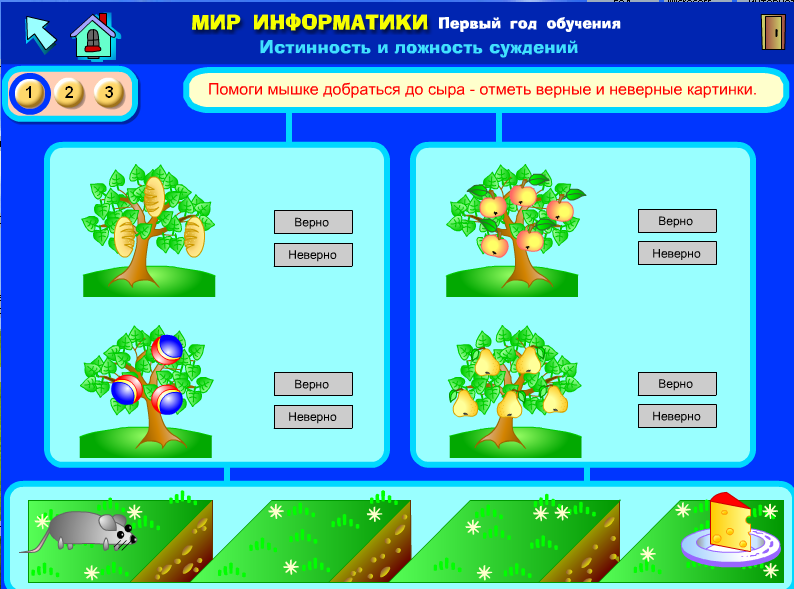 ФИЗКУЛЬТМИНУТКА ДЛЯ ГЛАЗ.Руки за спинку, головки назад, 
Глазки пускай в потолок поглядят. 
Головки опустим - на парту гляди. 
И снова наверх - где там пчёлка летит? 
Глазами повертим, поищем её. 
И снова продолжим. Немного ещё. 2. Устная практическая работа. - Сейчас я вам буду читать высказывания, если оно ложное - поднимите букву «Л», если истинное, поднимите букву «И».Весной цветут ландыши.( И)В портфеле ученик носит карандаши, кастрюли и кошку.(Л)Груши растут на дереве. (И).Соловей умеет петь. (И).Мышка больше тигра. (Л)Все цветы – розы. (Л)Все розы – белые. (Л)Все розы – цветы. (И)Некоторые розы – не белые. (И)Некоторые белые цветы – розы. (И).V. Обобщение .Что нового вы  сегодня узнали ? (Что суждения бывают истинные и ложные).Истинные высказывание они какие? (правильные). А ложные? (неправильные).Какой буквой мы обозначили истинные суждения? А ложные?VII. Итог урока- МЫШКА самому быстрому ученику … дарит свой подарок (сладкий СЫРОК) 